ADRESSES ET LIENSMEDIATHEQUE  Hendaye4 rue du Jaizquibel  //  mediatheque.hendaye.com LUDOTHEQUE      1 rue d’AizpurdiUDA LEKU ( ikastola de Hendaye)MAI DU THEATRE à HendayeVidéo YOU TUBE – Un jour / une questionC’est pas sorcier  Professeur Tisseron / la règle des 3-6-9 pour les écrans- Sabine Duclos    «  les quatre pas » des écransCANOPE – le langage en maternellePodcasts en langue basque sur RadioKultura.eus                          LIVRET D’ACCOMPAGNEMENT POUR LES FAMILLES--------------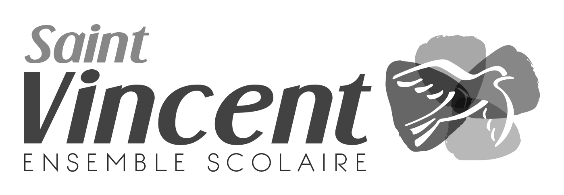 MATERNELLELE LANGAGELES LANGUES                                     PREAMBULE   -    OBJECTIFSVous avez choisi l’école Saint Vincent.L’équipe pédagogique est là pour vous accompagner.Nous savons qu’un des piliers de la scolarisation réussie est le langage.Voici quelques conseils pour le développement du langage de votre enfant et de la langue ou des langues de scolarisation.Votre enfant comprend, pense et parle dans une langue maternelle.La langue maternelle est la langue d’appui  pour construire les autres langues.Plus elle est enrichie, plus elle permettra une meilleure appropriation des langues de scolarisation.Une langue de scolarisation est une langue  parlée au sein de l’école, mais n’est pas utilisée à l’extérieur, comme la langue maternelle.Beaucoup de nos familles sont  forcément bilingues, et de fait, nous vivons dans le trilinguisme : français, espagnol et basque. Certains enfants y trouvent des avantages, d’autres sont en difficultés par le choix de la filière choisie  par les parents.L’objectif de ce carnet est de vous éclairer sur les enjeux du langage.Nous ne voulons pas être intrusifs, mais souligner l’importance de gestes, de temps consacrés à votre enfant dans la vie familiale.Ce carnet pourra être apporté aux rendez-vous personnalisés avec l’enseignant de votre enfant.MES NOTES PERSONNELLES      pour       MES  RENDEZ VOUSMA CHECK LISTELE LANGAGE   EN MATERNELLEEn entrant à l’école, votre enfant dans sa langue maternelle :Fait de courtes phrases en associant 2 à 3 motsComprend des phrases complexes et sait répondre aux questionsEst capable d’écouter et de comprendre une histoireA l’école :Dans la / les langue(s) de scolarisation, votre enfant n’est pas encore capable de s’exprimer. Il est dans l’imprégnation (bain de langage), puis il sera dans la compréhension pour ensuite pouvoir parler la seconde année.CONSEILSVous pouvez aider votre enfant dans sa langue maternelle :En lui lisant des histoires – vous lui permettez d’enrichir son vocabulaire,vous favorisez son imaginaire et sa compréhension.Apprenez lui à dire, raconter, préciser ses sentimentsEn sollicitant sa parole– vous l’aidez à exprimer sa penséeEn mettant les mots sur les émotions, vos émotions– vous l’aidez à définir son ressenti.Encouragez le à laisser tétine et biberon– vous favorisez une meilleure articulation .En reformulant sa phrase incorrecte– vous lui permettez d’accéder à la bonne formule langagière Pas besoin de le faire répéter.En partageant des moments de jeux, de complicité –  vous développez sa curiosité au monde, avec de chants, des comptines.Lors de la deuxième année d’école,Votre enfant parle sa langue maternelle sans erreur.Il commence à parler la langue de scolarisation.Il continue à développer et enrichir son vocabulaire.Chaque enfant a un carnet de suivi des apprentissages à l’école.Vous pourrez suivre la progression de votre enfant chaque année.Sont listées les capacités langagières que votre enfant doit développer.Le langage en maternelle prépare l’écrit qu’il rencontrera en primaire avec la lecture en français et /ou basque                                 et l’étude écrite de la ou  des langue(s).La maison et la vie de famille restent les principales sources d’équilibre et d’enrichissement pour votre enfant.Les enfants sont sensibles à l’exemple.N’hésitez pas à lire devant eux, à poser votre écran.A parler de vos émotions.§§§§§§§§§POINTS DE VIGILANCEA 3 ans votre enfant n’emploie pas le « JE »Votre enfant n’emploie pas le plurielIl ne construit pas de phrasesIl n’emploie pas de verbes, ni d’adjectifsIl a du mal à commencer ses phrases, et bute sur des mots Il ne répète que des mots ou des syllabes.Il a du mal à raconter une histoire ou un évènement simple et récent.AUTRES  CONSEILS           SOMMEIL  Le sommeil est le moment où le cerveau de votre enfant assimile les temps d’apprentissage.Le fait d’avoir un rythme régulier dans les horaires, de privilégier des habitudes de coucher, permet à votre enfant de récupérer de la journée et de consolider les apprentissagesDurée moyenne : Enfant de 3 ans = 12hEnfant de 7 ans  = 10hEnfant de 10 ans = 9h /10hTrop d’enfants arrivent fatigués le matin.                ECRANSS’ils sont constants dans notre vie d’adulte et dans la vie de vos enfants, le fait de responsabiliser le temps d’écran avec votre enfant, de discuter en famille de ce qu’ils regardent, permet de développer son autonomie. Le minuteur de cuisine peut être un bon allié pour la gestion du temps.L’impact de la lumière bleue dégagée par les écrans empêche le bon endormissement, car elle a un effet stimulant.                 ACTIVITES –extra scolaires Nous vivons depuis plusieurs années une sur- enchères d’activités dans la vie des enfants. (et celle des adultes)Si certains la supportent, d’autres enfants sont fatigués par une accumulation de déplacements et de contraintes liés aux activités.Gardez pour vos enfants le temps de s’ennuyer !L’imaginaire reste une ressource essentielle pour le développement.Un rythme familial trop intense peut nuire à l’harmonie de la famille.PSMSGSJe lui lis des histoiresJe lui apprends des comptines, des chantsMon enfant a des livres à sa dispositionJe vais à la médiathèque avec lui Je l’éveille à la cultureJe regarde des dessins animés– vidéos avec lui pour en parler ensuiteJe fais attention d’employer un vocabulaire riche avec mon enfantJ’ai le souci de lui faire verbaliser ses demandes correctementJe lui demande d’expliquer et plus tard d’argumenter